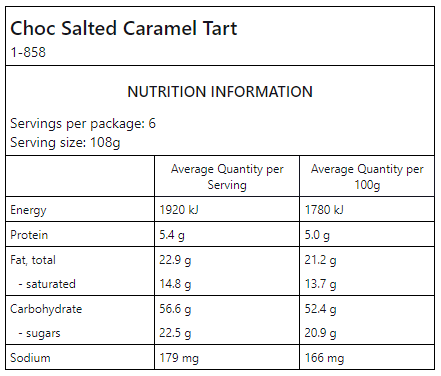 DATE:VERSION:PRODUCT NUMBER:PRODUCT NAME:3/11/202311-858Choc Salted Caramel TartPRODUCT DESCRIPTIONThis decadent dessert features a delicate, crunchy chocolate tart shell, filled with luscious, salted caramel, layered with smooth dark chocolate ganache and topped with crispy chocolate coated wafer pearls.PRODUCT INGREDIENT DECLARATIONIngredients: Wheat Flour, Vitamins (Thiamin, Folate), Butter (Cream (Milk), Water), Sugar, Caramel Filling (11%) (Sugar, Sweetened Condensed Milk, Butter (Milk), Dextrose, Vegetable Fat (Emulsifiers (322, 492)), Glucose (Preservative (220)), Inverted Sugar, Thickener (1422), Emulsifier (471), Caramelised Sugar, Salt, Natural Flavour, Preservative (202)), Tapioca Starch, Egg, Potato Starch, Dark Compound Chocolate (3.5%) (Contains Milk, Emulsifier (492, 476, 322 (Soy))), Cocoa Powder, Margarine (Contains Milk, Emulsifiers (471, 322 (Soy)), Food Acid (330), Natural Colour (160a), Vitamins A & D), Thickened Cream (Milk), Vanilla Essence, Chocolate Extract, Salt (Contains Anticaking Agent (554)), Thickener (415 (Soy)), Dark Chocolate Pearls (Contains Milk Fat, Soy Lecithin, Wheat Flour, Raising Agent (500ii), Glazing Agent (414)), Milk Chocolate Pearls (Contains Milk Powder, Soy Lecithin, Wheat Flour, Raising Agent (500ii), Glazing Agent (414)), White Chocolate Pearls (Contains Milk Powder, Soy Lecithin, Wheat Flour, Raising Agent (500ii), Glazing Agent (414)), Vegetable Fat (Contains Emulsifier (492, 322 (Soy)), Food Acid (330)), Stabiliser (471).ALLERGEN DECLARATIONContains: Gluten, Wheat, Egg, Milk, Soy.May contain Peanut, Almond, Hazelnut, Macadamia, Pecan, Pistachio, Walnut, Lupin.PRODUCT SPECIFICATIONSPRODUCT SPECIFICATIONSPRODUCT SPECIFICATIONSPRODUCT SPECIFICATIONSPRODUCT SPECIFICATIONSFinal Product Weight648g648g648g648gNo. of Units per Inner6666No. of Units per Outer6666Pallet DimensionsCtns per Layer: 8No. of Layers: 5No. of Layers: 5Ctns/pallet: 40Barcodes (Including check digit)EAN 933104302382(6)TUN 1933104302382(3)TUN 1933104302382(3)TUN 1933104302382(3)Shelf lifePrimary: 364 daysSecondary: 5 days chilled, 3 days ambientSecondary: 5 days chilled, 3 days ambientSecondary: 5 days chilled, 3 days ambientInner Dimensions (m)Height: 63mmLength: 303mmWidth: 213mmWidth: 213mmOuter Dimensions (m)Height: 202mmLength: 441mmWidth: 336mmWidth: 336mmInner PackagingCorrugated Fibre BoardCorrugated Fibre BoardCorrugated Fibre BoardCorrugated Fibre BoardOuter PackagingCorrugated Fibre BoardCorrugated Fibre BoardCorrugated Fibre BoardCorrugated Fibre BoardCountry of Origin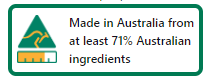 Methods of PreservationFrozenFrozenFrozenFrozenHalal StatusPending Pending Pending Pending MICROBIAL SPECIFICATIONSLABEL SAMPLESINNER LABEL SAMPLE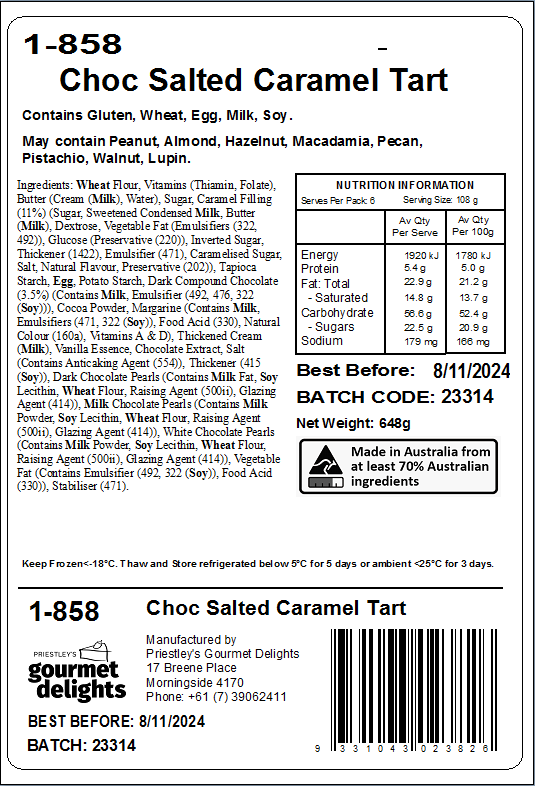 OUTER LABEL SAMPLE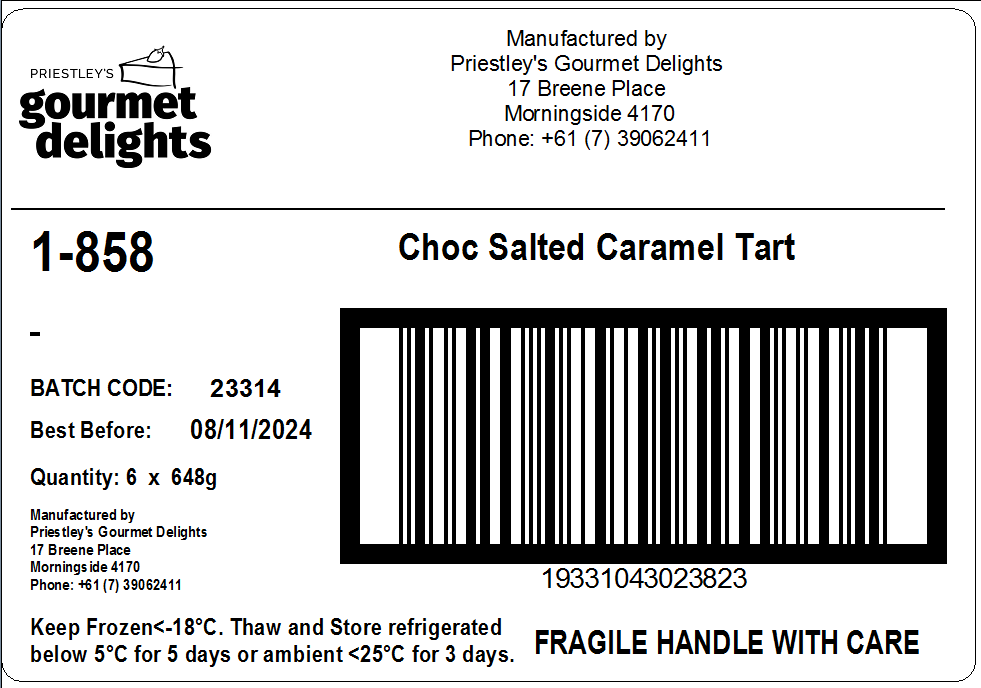 PRODUCT IMAGE: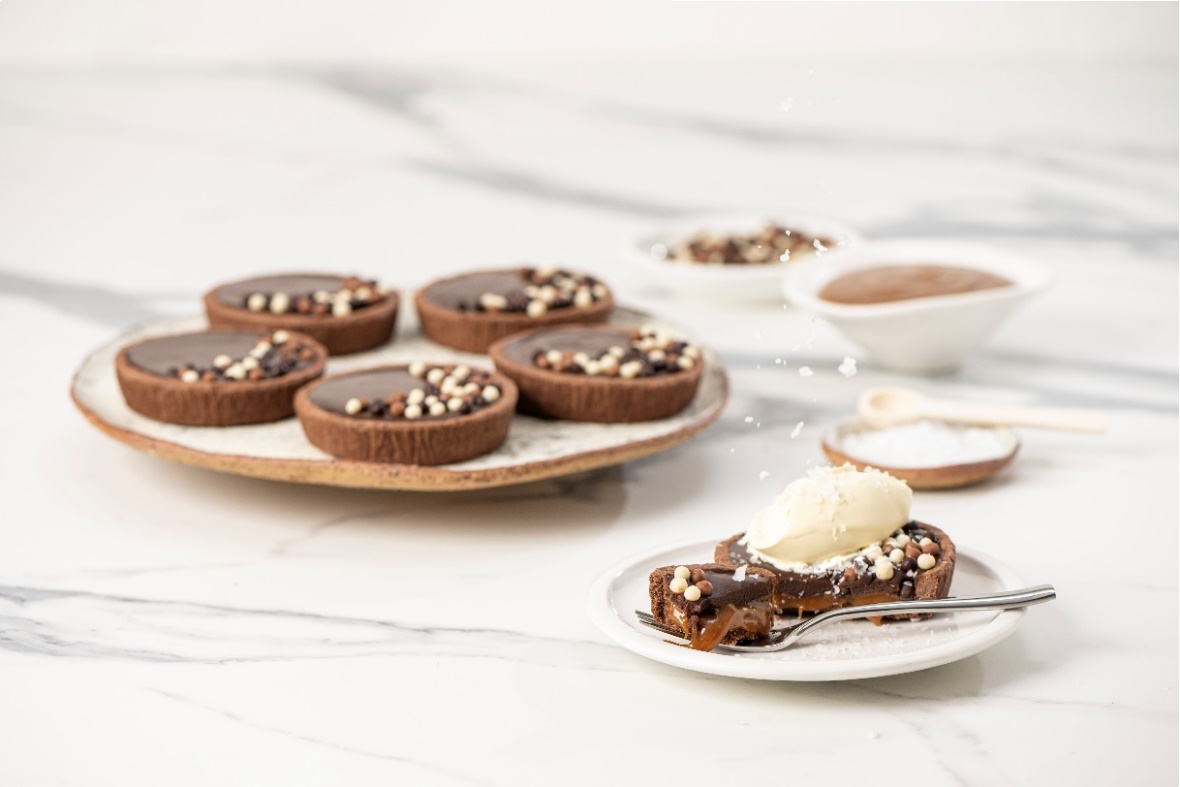 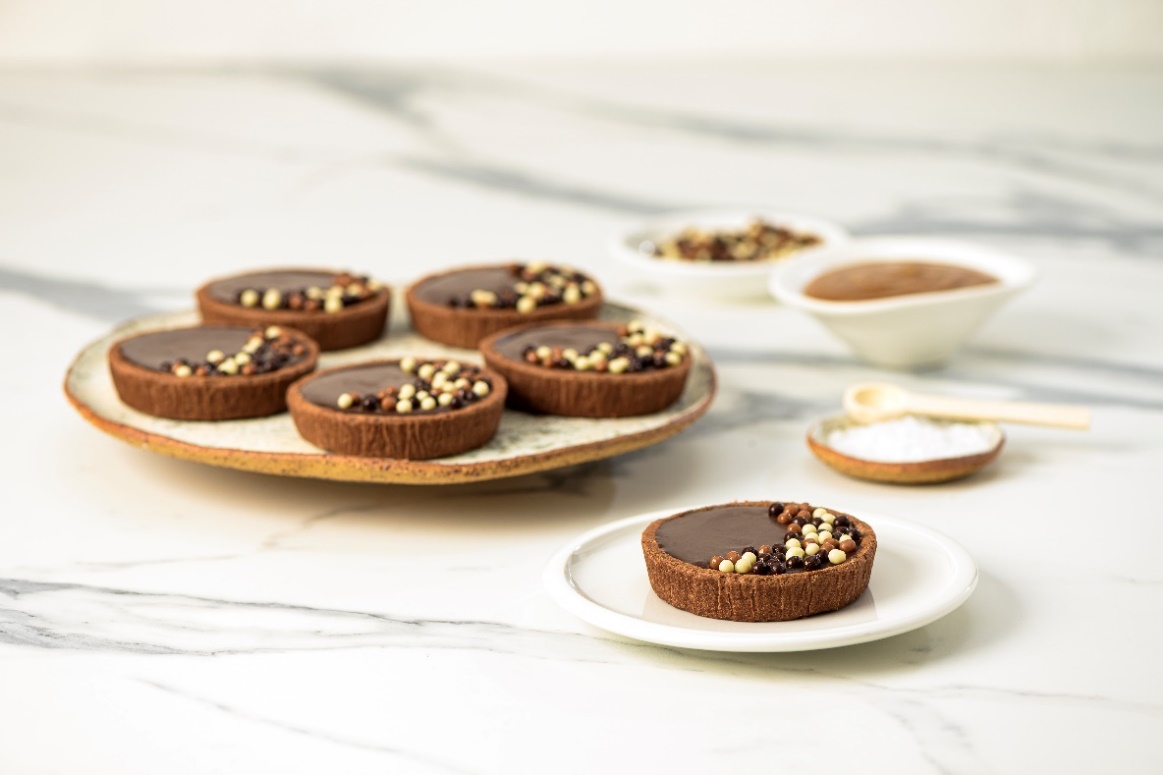 